В соответствии со статьей 173 Бюджетного кодекса Российской Федерации, Положения «О бюджетном процессе в муниципальном образовании Бузулукский район», утвержденного решением Совета депутатов  от 24.11.2011 г. № 142, руководствуясь статьей 24 Устава Бузулукского района и в целях обеспечения своевременной разработки прогноза социально-экономического развития муниципального образования Бузулукский район на 2022 год и плановый период 2023 - 2024 годов, в целях обеспечения своевременной разработки прогноза социально-экономического развития Бузулукского района на 2022 год и  плановый период 2023 - 2024 годовп о с т а н о в л я ю: Утвердить порядок разработки прогноза социально-экономического развития муниципального образования Бузулукский район на 2022 год и плановый период 2023 - 2024 годов согласно приложению к настоящему постановлению. Руководителям структурных подразделений администрации района, главам сельских поселений района обеспечить подготовку и представление в отдел экономики администрации района материалов, необходимых для разработки прогноза социально-экономического развития муниципального образования Бузулукский район на 2022 год и плановый период 2023 - 2024 годов.   Рекомендовать руководителям территориальных органов федеральных  органов исполнительной власти, руководителям предприятий и организаций, независимо от форм собственности представить в отдел экономики администрации района материалы, необходимые для составления прогноза социально-экономического развития муниципального образования Бузулукский район на 2022 год и плановый период 2023 - 2024 годов. Отделу экономики администрации района обеспечить разработку и согласование прогноза социально- экономического развития  муниципального образования Бузулукский район на 2022 год и плановый период 2023 - 2024 годов в дистанционном формате посредством электронной связи в сроки, согласно утвержденному графику, установленному Министерством экономического развития, инвестиций, туризма и внешних связей Оренбургской области. Установить, что настоящее постановление вступает в силу со дня его подписания и подлежит опубликованию на правовом интернет-портале Бузулукского района (www.pp-bz.ru). Контроль за исполнением настоящего постановления возложить на исполняющего обязанности заместителя главы администрации района по экономическим вопросам А.В. Скороварова.Глава района                                                                                   Н.А. БантюковРазослано: в дело, Скороварову А.В., главам сельпоссоветов,  структурным подразделениям администрации района ассоциации КФХ,  Межрайонной  ИФНС  России  № 3 по Оренбургской области, ГУ-УПФ РФ в г. Бузулуке Оренбургской области (межрайонное),  ГБУ ЦЗН г. Бузулука, отделу государственной статистики в г. Оренбурге (г. Бузулук).Приложение 					                               к постановлению администрации района 							     от __28.07.2021____ № ___646-п__Порядок разработки прогноза социально-экономического развития                      муниципального образования Бузулукский район на 2022 год                                   и плановый период 2023 - 2024 годов.	1. Организация работы по разработке прогноза социально-экономического развития муниципального образования Бузулукский район на 2022 год и плановый период 2023 - 2024 годов (далее – прогноз) возлагается на отдел экономики администрации Бузулукского района.         2.  Отдел экономики администрации Бузулукского района:         2.1. Доводит до 30.07.2021 года структурным подразделениям администрации района, сельпоссоветам, предприятиям и организациям района, независимо от форм собственности, систему показателей по прогнозу социально-экономического развития на 2022-2024 годы.2.2. Обеспечивает проведение консультаций с экономическими службами предприятий и организаций района, структурными подразделениями администрации района, сельпоссоветами по вопросам разработки прогноза.         2.3. Разрабатывает и согласовывает прогнозные показатели демографической ситуации, промышленного производства, торговли и услуг, малого и среднего предпринимательства, инвестиций, труда и занятости населения, туризма, денежные доходы и расходы населения. 2.4. Проводит до 26 августа 2021 года (по графику) согласование прогноза в Министерстве экономического развития, инвестиций, туризма и внешних связей Оренбургской области.3. В отдел экономики администрации Бузулукского района до 6 августа 2021 года представляются:   3.1. Отделом архитектуры и градостроительства администрации Бузулукского района разработанные и согласованные с курирующим заместителем главы администрации района прогнозные показатели инвестиций и строительства в 2022 году и плановый период 2023 - 2024 годов, включая подробную пояснительную записку, согласно запрашиваемым формам.3.2. Отделом имущественных отношений администрации Бузулукского района разработанные и согласованные с курирующим заместителем главы района показатели поступления доходов от использования муниципального имущества в 2022 году и плановый период 2023 - 2024 годов, включая подробную пояснительную записку, согласно запрашиваемым формам.3.3. Отделом по делам молодежи, спорту и туризму администрации Бузулукского района с участием отдела образования  и отдела культуры администрации Бузулукского района разработанные и согласованные с курирующим заместителем главы администрации района прогнозные показатели туризма в 2022 году и плановый период 2023 - 2024 годов, включая подробную пояснительную записку, согласно запрашиваемым формам.3.4. Финансовым отделом администрации Бузулукского района разработанные прогнозные показатели раздела «Финансы», включая подробную пояснительную записку, согласно запрашиваемым формам.3.5. Управлением сельского хозяйства администрации Бузулукского района разработанные прогнозные показатели раздела «Сельское хозяйство», включая подробную пояснительную записку, согласно запрашиваемым формам.3.6. Главным специалистом по ЖКХ администрации Бузулукского района разработанные и согласованные с курирующим заместителем главы администрации района прогнозные показатели потребления электроэнергии, включая подробную пояснительную записку, согласно запрашиваемым формам. 4. Отдел экономики администрации района представляет прогноз социально-экономического развития муниципального образования Бузулукский район на 2022 год и плановый период 2023 - 2024 годов на согласование в министерство экономического развития, промышленной политики  и торговли Оренбургской области (по графику).          5. Рекомендуется:          5.1. Межрайонной ИФНС России № 3 по Оренбургской области, государственному учреждению - Управлению Пенсионного фонда Российской Федерации в г. Бузулуке Оренбургской области (межрайонное), государственному казенному учреждению «Центр занятости населения города Бузулука» представить до 6 августа 2021 года в отдел экономики администрации  района материалы, необходимые для составления прогноза социально-экономического развития муниципального образования Бузулукский район на 2022 год и плановый период 2023 - 2024 годов, согласно запрашиваемым формам.6. Отделу государственной статистики в г. Оренбурге (г. Бузулук) обеспечить структурные подразделения администрации района информацией, необходимой для разработки прогноза социально-экономического развития муниципального образования Бузулукский район на весь период проведения работы.	 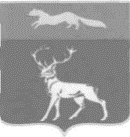 АДМИНИСТРАЦИЯ   МУНИЦИПАЛЬНОГО ОБРАЗОВАНИЯБУЗУЛУКСКИЙ РАЙОНОРЕНБУРГСКОЙ ОБЛАСТИ         ПОСТАНОВЛЕНИЕ              _28.07.2021___№ __646-п__                     г. БузулукО порядке разработки прогнозасоциально-экономического развития муниципального образования Бузулукский район на 2022 год                  и плановый период 2023 - 2024 годов 